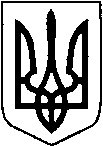                       ЛИТОВЕЗЬКА СІЛЬСЬКА РАДА    ІВАНИЧІВСЬКОГО РАЙОНУ ВОЛИНСЬКОЇ ОБЛАСТІ                                      ВИКОНАВЧИЙ   КОМІТЕТ                                                      РІШЕННЯ 3 вересня 2019 року                      с Литовеж                                       № 50Про затвердження норм споживання води споживачами Литовезької громади	Розглянувши листа комунального підприємства «КГ Литовезької сільської ради» від  20.08.2019р.  №   , щодо затвердження норм споживання води споживачами Литовезької обєднаної територіальної громади  керуючись ст. 40 Закону України „Про місцеве самоврядування в Україні”,  ст.29 Закону України „Про питну воду та питне водопостачання”, постановою Кабінету Міністрів України від 25.08.2004 №1107 “Про затвердження Порядку розроблення та затвердження нормативів питного водопостачання”, з метою встановлення необхідних обсягів постачання води, а також для планування господарської діяльності підприємства, виконавчий комітет сільської ради  в и р і ш и в :Затвердити норми споживання  води споживачами Литовезької  обєднаної територіальної громади згідно з додатком (додається).Сільський голова                                                                        І.І.Іванчук                                Додаток                      до рішення №50 виконавчого  комітету Литовезької сільської ради від  03.09.2019 рокуНормиспоживання холодної води  споживачами Литовезької об’єднаної територіальної громадиНорми відпуску води на ведення особистого підсобного господарства абонентам-громадянам, а також для колективного садівництва та городництваПриміткиДодатково обраховується: обслуговуючий персонал,прибирання приміщень, технологічне обладнання.Норми витрат на одного працівника в адміністративному приміщенні включають витрачання води на відвідувачів.Витрати води на охолодження агрегатів у холодильних установках та кондиціювання повітря повинні враховуватися додатково згідно з паспортними даними.Витрати води на технологічні потреби лікувальних закладів, не вказаних у нормах, необхідно приймати згідно з вимогами технологічної частини будівельного проекту.Витрати води прибирання приймаються для лазень, пралень - 0,006 м.куб/м.кв, для інших приміщень - 0,0004 м.куб/м.кв.Норма витрат води на полиття встановлена з розрахунку одного полиття на добу. Число поливок на добу приймається залежно від кліматичних умов, поливний сезон з 1 травня по 1 жовтня.Для водокористувачів цивільних споруд, будівель і приміщень, не вказаних у даних нормах, обсяги води необхідно приймати згідно з даним Додатком для користувачів, аналогічних по характеру водокористування.На обслуговування житлових будинків:миття під&apos;їздів 1 раз на місяць із розрахунку 0,0004 м.куб/м.кв;Керуючий справами (секретар)					                             Є.Карпюквиконавчого комітету сільської радиНорми відпуску води на ведення особистого підсобного господарства абонентам-громадянам, а також для колективного садівництва та городництва                      ЛИТОВЕЗЬКА СІЛЬСЬКА РАДА    ІВАНИЧІВСЬКОГО РАЙОНУ ВОЛИНСЬКОЇ ОБЛАСТІ                                    ВИКОНАВЧИЙ   КОМІТЕТ                                                      РІШЕННЯ 3 вересня 2019 року                      с Литовеж                                       № 49Про затвердження нормутворення твердих  побутовихвідходівВідповідно до ст. 25, 26 Закону України «Про місцеве самоврядування в Україні», Закону України «Про відходи», Закону України «Про житлово-комунальні послуги»,  Закону України «Про засади державної регуляторної політики у сфері господарської діяльності», розглянувши лист  КП «КГ Литовезької сільської ради» про затвердження  норм утворення твердих побутових відходів в Литовезькій об’єднаній територіальній громаді розроблених відповідно до  Правилами визначення норм надання послуг з вивезення побутових відходів, що затверджені наказом №259 від 30.07.2010 року Міністерства з питань житлово – комунального господарства України зареєстрованим в Міністерстві юстиції України 29 вересня 2010 р. за N 871/18166, з метою поліпшення своєчасної та якісної роботи по санітарному очищенню території громади від твердих побутових відходів, виконавчий комітет сільської ради ВИРІШИВ:Затвердити норми надання послуг з вивезення твердих побутових відходів згідно з додатком 1 (норми утворення ТПВ 1).Затвердити норми утворення вуличного та дворового сміття з 1 м.кв. території, що прибирається за рік згідно з додатком 2 (норми утворення ТПВ 2).Дане рішення вступає в дію з моменту оприлюднення.Контроль за виконанням рішення покласти на постійну комісію з питань земельних відносин, будівництва, інфраструктури, житлово-комунального господарства, природних ресурсів та екології(О.Баран).Сільський голова                                                                     І.ІванчукДодаток 1 до рішення виконавчого комітетувід 03вересня 2019 р.Розрахунокнорм надання послуг з вивезення твердих побутових відходівКеруюча справами виконавчогокомітету                                                                   Є.Карпюк
 №№Норма водопостачанняОдиниця виміруОдиниця виміруОдиниця виміруНорма споживання питної води на добу,м.куб/особуНорма споживання питної води на добу,м.куб/особуНорма споживання питної води на добу,м.куб/особуНорма споживання питної води на добу,м.куб/особу11Житлові будинки без каналізації, ванн1 особа1 особа1 особа0,2500,2500,2500,2502.Норми споживання для інших споживачівНорми споживання для інших споживачівНорми споживання для інших споживачівГотелі, пансіонати, мотелі:Готелі, пансіонати, мотелі:Готелі, пансіонати, мотелі:- з загальними ваннами та душовими;- з загальними ваннами та душовими;- з загальними ваннами та душовими;1 особа1 особа1 особа1 особа0,10,10,10,1з душами в окремих номерах, відсоток від загальної кількості номерів:з душами в окремих номерах, відсоток від загальної кількості номерів:з душами в окремих номерах, відсоток від загальної кількості номерів:до 25%до 25%до 25%1 особа1 особа1 особа1 особа0,20,20,20,2до 75%до 75%до 75%1 особа1 особа1 особа1 особа0,250,250,250,25до 100%до 100%до 100%1 особа 1 особа 1 особа 1 особа 0,3   0,3   0,3   0,3   3.Поліклініка та амбулаторіїПоліклініка та амбулаторіїПоліклініка та амбулаторіїПоліклініка та амбулаторії1 хворий1 хворий0,01500,01500,01500,01504Дитячі садки:Дитячі садки:Дитячі садки:Дитячі садки:-  з денним перебуванням дітей;-  з денним перебуванням дітей;-  з денним перебуванням дітей;-  з денним перебуванням дітей;1 дитина1 дитина0,0750,0750,0750,0755.Дитячі оздоровчі табориДитячі оздоровчі табориДитячі оздоровчі табориДитячі оздоровчі табори1 дитина1 дитина0,110,110,110,116Адміністративні будівліАдміністративні будівліАдміністративні будівліАдміністративні будівлі1 робітник в зміну1 робітник в зміну0,0120,0120,0120,012-   виробничі та інші приміщення-   виробничі та інші приміщення-   виробничі та інші приміщення-   виробничі та інші приміщення1 робітник в зміну1 робітник в зміну0,0250,0250,0250,0257.Загальноосвітні школиЗагальноосвітні школиЗагальноосвітні школиЗагальноосвітні школи1 учень або викладач1 учень або викладач0,0150,0150,0150,0158.Підприємства громадського харчування:Підприємства громадського харчування:Підприємства громадського харчування:Підприємства громадського харчування:-   для приготування страв, що реалізується в обідньому залі;-   для приготування страв, що реалізується в обідньому залі;-   для приготування страв, що реалізується в обідньому залі;-   для приготування страв, що реалізується в обідньому залі;1 умовна страва1 умовна страва0,0160,0160,0160,016-   для страв що продаються до дому-   для страв що продаються до дому-   для страв що продаються до дому-   для страв що продаються до дому1 умовна страва1 умовна страва0,010,010,010,01Виробляючих напівфабрикатівВиробляючих напівфабрикатівВиробляючих напівфабрикатівВиробляючих напівфабрикатів1 умовна страва1 умовна страва0,0140,0140,0140,014  9Крамниці:Крамниці:Крамниці:Крамниці:-  продовольчі-  продовольчі-  продовольчі-  продовольчі1 робітник в зміну(20кв.м торгового1 робітник в зміну(20кв.м торгового0,250,250,250,25-   промислових товарів-   промислових товарів-   промислових товарів1 робітник в зміну1 робітник в зміну1 робітник в зміну1 робітник в зміну1 робітник в зміну0,120,120,120,12№ з/пПризначення відпускуОдиниці виміруНорма відпуску1.Утримання  худобиголова/добуКорова-ІІ-0,150Молодняк великої рогатої худоби-ІІ-0,040Лоша     -ІІ-0,080Утримання  коня-ІІ-0,150Свині літні     -ІІ-0,075Поросята до 4-х місяців     -ІІ-0,0152.Полив садів присадибних ділянок, зелених насаджень тощо                     1 кв/мСади  та  присадибні ділянки1 кв/м0,004-0,006Квітники  та  газони1 кв/м0,004-0,006Теплиці  грунтові1 кв/м0,015Теплиці  стелажні  зимові,  парники  усіх  типів  та  утеплений грунт1 кв/м0,0063Миття легкових автомашин1 машина0,400№ з/пПризначення відпускуОдиниці виміруНорма відпуску1.Утримання  худобиголова/добуКорова-ІІ-0,080Молодняк великої рогатої худоби-ІІ-0,030Лоша     -ІІ-0,080Свині літні     -ІІ-0,025Поросята до 4-х місяців     -ІІ-0,0152.Полив садів присадибних ділянок, зелених насаджень тощо 1 кв/мСади та присадибні ділянки1 кв/м0,004-0,006Квітники та газони1 кв/м0,004-0,006Теплиці грунтові1 кв/м0,015Теплиці стелажні зимові, парники усіх типів та утеплений грунт1 кв/м0,0063Фонтанчики питні                    1 од/годину0,0724Крани виробничі                    1 од/годину0,20Найменування об’єктуРозрахункова одиницяНорма надання послуг з вивезення побутових відходів на розрахункову одиницюНорма надання послуг з вивезення побутових відходів на розрахункову одиницюНорма надання послуг з вивезення побутових відходів на розрахункову одиницюНорма надання послуг з вивезення побутових відходів на розрахункову одиницюНорма надання послуг з вивезення побутових відходів на розрахункову одиницюНайменування об’єктуРозрахункова одиницясередньодобовасередньодобовасередньорічнасередньорічнащіль-ність відходів кг/м3Найменування об’єктуРозрахункова одиницякглкгм³щіль-ність відходів кг/м3Житлові будинки індивідуальної забудови -будинки приватного сектору з газовим опаленням, присадибною ділянкою)один мешканець0,834,93306,001,8170-з опаленням на твердому паливіодин мешканець1,594,55450,001,6380,00Готельмісце0,754,11273,71,5182,48Санаторій, пансіонат, будинок відпочинкумісце0,955,21346,41,9182,29Склад1 м2  площі0,0750,1627,270,06454,55Адміністративні і громадські установи та організаціїробоче місце0,31,04750,38197,37Загальноосвітня школаучень0,080,4240,12200,00Дитячий дошкільний закладмісце0,281,4760,38200,00Підприємства торгівліпромтоварні крамниці1м2 торгівельної площі0,231,370,200,39180,0продовольчі крамниці1м2 торгівельної площі0,150,7147,50,26182,93Ринок1 м2 торгівельної площі0,461,64169,090,60281,82Заклади культури і мистецтвамісце0,080,6828,570,25114,29Підприємства побутового обслуговуванняробоче місце0,754,4170,61,16147,06Ресторан, кафемісце1,45,213801,9200,00Їдальнямісце1,45,213801,9200,00Великогабаритні відходина одног мешканця0,160,8260,00,3200,00Ремонтні відходина одного мешканця0,240,3388,00,12733,33Стоматологічний кабінетробоче місце0,62,95184,00,92200,00Аптека1м2 торгової площі0,331,37100,00,5200,00Відпочинково-розважальні закладимісце1,045,21380,01,9200,00Літній майданчикмісце1,45,21380,01,9200,00Культові споруди (церкви)1 м2  площі0,100,4936,00,18100,00